注：活动申请表以及需要的相关图片请以压缩包的格式发送到邮箱data@elevator-expo.comNote: Please send the attachment and relevant pictures to data@elevator-expo.com in the format of the package.  基本信息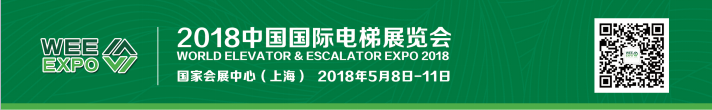 基本信息基本信息基本信息公司名称公司地址邮编邮箱联系人手机座机传真官方网站展位号公司logo以JPG格式单独发送以JPG格式单独发送以JPG格式单独发送企业简介注：每参加过一次电梯展会可配文20字。如参加过两届则可配文40字，以此类推。参展产品（可添加）参展产品（可添加）参展产品（可添加）参展产品（可添加）产品名称1产品图片以JPG格式单独发送品牌型号生产厂商主要特点产品名称2产品图片以JPG格式单独发送品牌型号生产厂商主要特点企业风采“最受关注度排名”企业风采“最受关注度排名”企业风采“最受关注度排名”企业风采“最受关注度排名”参加电梯展次数历届参展图片以JPG格式单独发送（每届一张）企业法人联系方式Basic InformationBasic InformationBasic InformationBasic InformationBasic InformationCompany AddressPost CodeE-mail Contact Mobile PhoneLand-line PhoneFaxOfficial WebsiteBooth NumberCompany LogoJPGJPGJPGJPGTittle TextNote: Twenty words for one exhibition, and so on.ProductsProductsProductsProductsProductsProduct 1PicturePictureJPG Brand ModelManufacturerManufacturerMain FeaturesProduct 2PicturePictureJPG Brand ModelManufacturerManufacturerMain FeaturesEnterprise featuresEnterprise featuresEnterprise featuresEnterprise featuresEnterprise featuresTime of Participation Exhibition Pictures Exhibition PicturesJPG（One picture for each exhibition）Legal PersonContact InformationContact Information